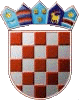 REPUBLIC OF CROATIAMINISTRY OF STATE ASSETSZagreb, Ulica Ivana Dežmana 10NOTICEMinistry of State Assets provides notice that the deadline for the submission of binding offers for realization of the Hidrobaza Tourism Project in the City of Pula from thePublic call for the submission of offers for establishment of construction rights on land lots  owned by the Republic of Croatia and the City of Pula in Štinjan-nova cadastral municipality for the construction of a the tourist purpose zone in the area of Hidrobaza in the City of Pula that was published on 15 June 2019 on the websites of the Ministry of State Assets, Croatian Chamber of Economy, City of Pula, Jutarnji list, Večernji list and Glas Istre is extended until 12:00 pm on 1 October 2019Offers recorded by the indicated deadline will be opened at the Ministry of State Assets at 12:00 pm on 1 October 2019. Other conditions of the public tender remain unaltered. Full text of the Tender is published on websites of the Ministry of State Assets, Croatian Chamber of Economy, City of Pula.